LESSON PLAN(Based on Official Letter No. 2345/BGDDT-GDTH dated June 07, 2021 of the MOET)I. OBJECTIVES: 1. Knowledge: Students will review all target words and structures related to the topic Before our time2. Competences: - English competences: Students will be able to talk about topic before our time.- Common competences: Students will have the opportunity to develop logical thinking and develop communication among friends.3. Qualities: - Students develop love ancient time and English.  - Be confident and active in communicating with friends and teachers.II. EQUIPMENT AND MATERIALS: - For Teacher: PPT, flashcards, printed papers, crayons.- For students: textbook III. LESSON PROCEDURE: NAME OF SCHOOL…
-------------------------SOCIALIST REPUBLIC OF VIETNAM
INDEPENDENCE - FREEDOM - HAPPINESS
--------------o0o-------------Place, Date…,month…. year…Full name of Teacher: Unit 11: BEFORE OUR TIMELesson 3: Period 123- Fun timeDuration (period): 35 minutesActivity 1: Warm-up (3 minutes)Activity 1: Warm-up (3 minutes)Aim: warm-up activity to introduce lesson and create learning atmosphereTeacher’s ActivitiesStudents’ ActivitiesGreet the SsAsks the Ss to join the game to review the words in the previous lesson. Warm-up: listen to the video “Tyrannosaurus Rex | T-Rex, the King of Dinosaurs” T asks SS to stand up.T asks Ss to watch the video and dance along. 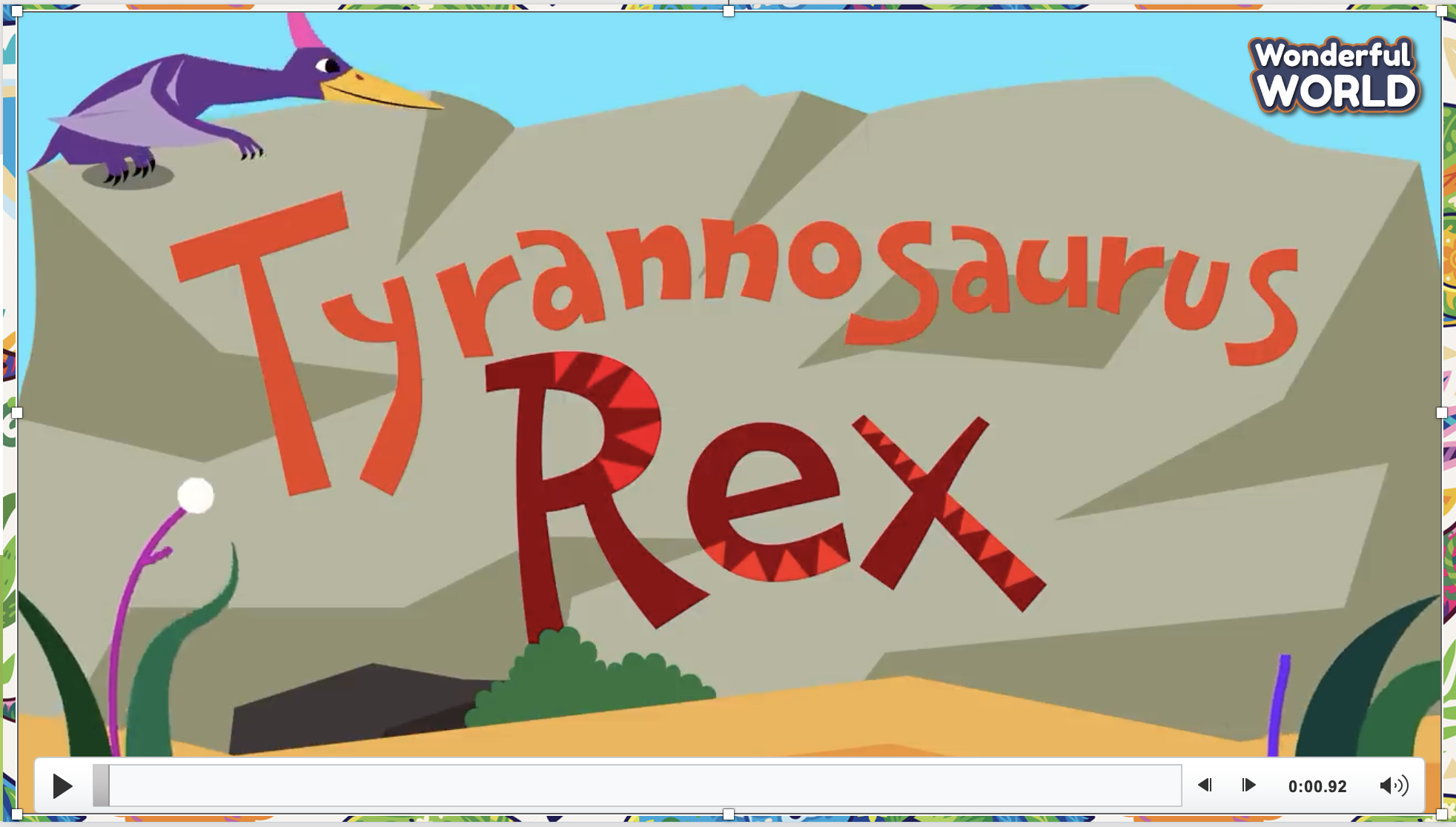  Lead in: - T raises some pictures and ask Ss to guess the topic of the lesson-  T reviews topic “Before our time” in English.- Write on the board “Before our time” and review the words and structures of unit 11.- Listen and dance along the video Activity 2: Practice (10 minutes)Activity 2: Practice (10 minutes)Aim: To review all target of vocabulary and structures of Unit 11Teacher’s ActivitiesStudents’ Activities- Use flashcards to review the vocabulary and structure of the lesson.- Say the words/sentences for students to repeat in the chorus.- Say a word/sentence for students to repeat then point.- Play the track for the students to listen to, point to, and repeat the words in chorus, and group.- Show pictures in random order and ask students to read out the correct words. 1: Find and circle- Tell students that they are going to do a crossword puzzle.- Divide students into pairs or groups to find and circle the words.- Ask students to look at the example in picture 1.- Allow them enough time to do the exercise.- Praise or award a prize to the quickest student with all correct answers.- T shows the answers and asks SS to repeat. 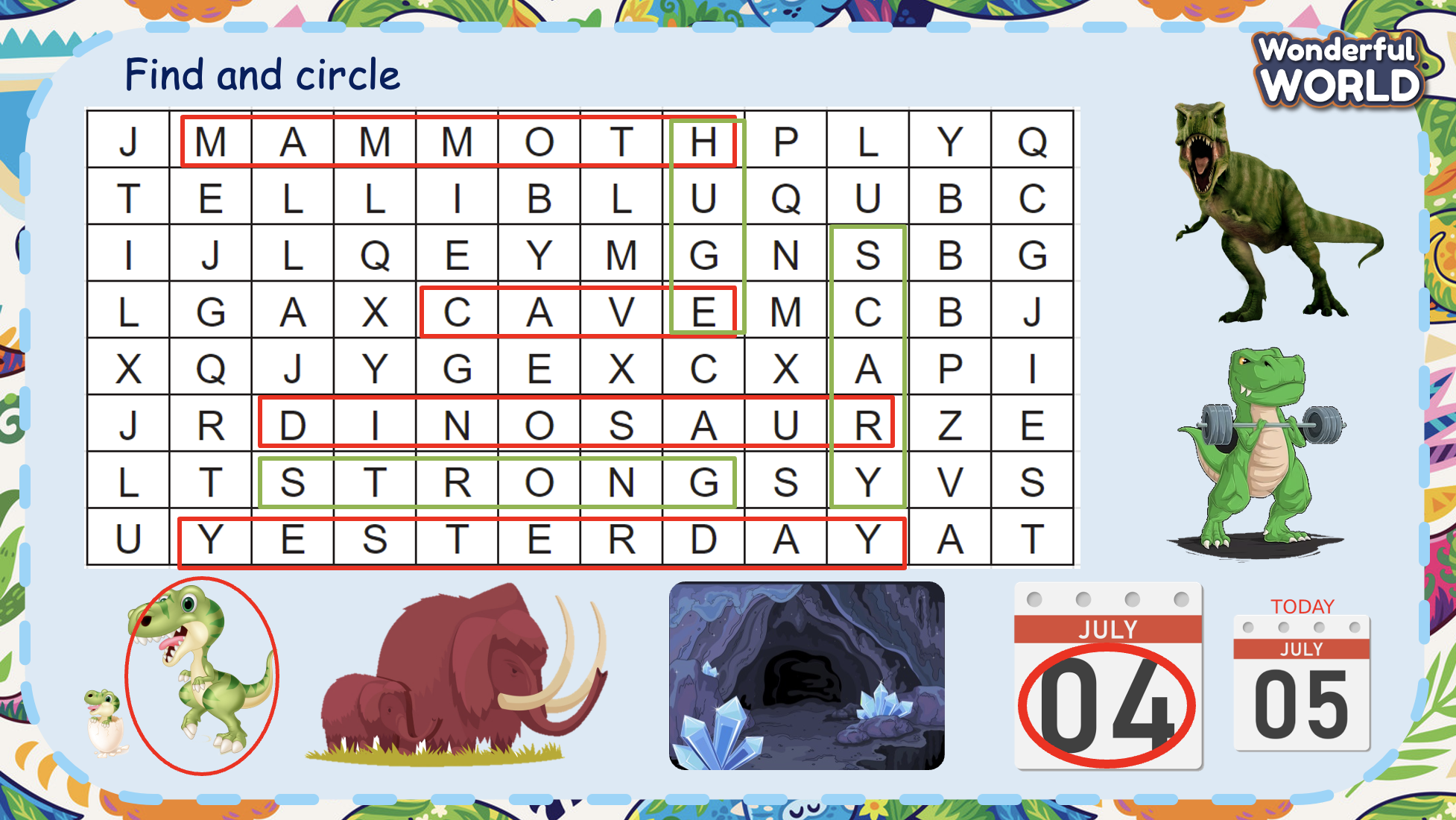 - Look at the puzzle and listen to the T.- Work in groups and find the words.- Ring the bell when finishing.- Check the answers.Activity 4: Project (15 minutes)Activity 4: Project (15 minutes)Aim: let Ss decorate their pictures and present their productsTeacher’s ActivitiesStudents’ ActivitiesProject: Before our time- Tell students they are going to colour the dinosaur, then describe each dinosaur in the picture.- Ask students to look at the picture and the example. Read out the sentences and ask students to repeat.- Allow enough time for them to finish drawing. Then put students into pairs or groups of four. Ask them to take turn to describe the dinosaur.- Ask volunteers to show their pictures and describe the dinosaurs. - Give them feedback.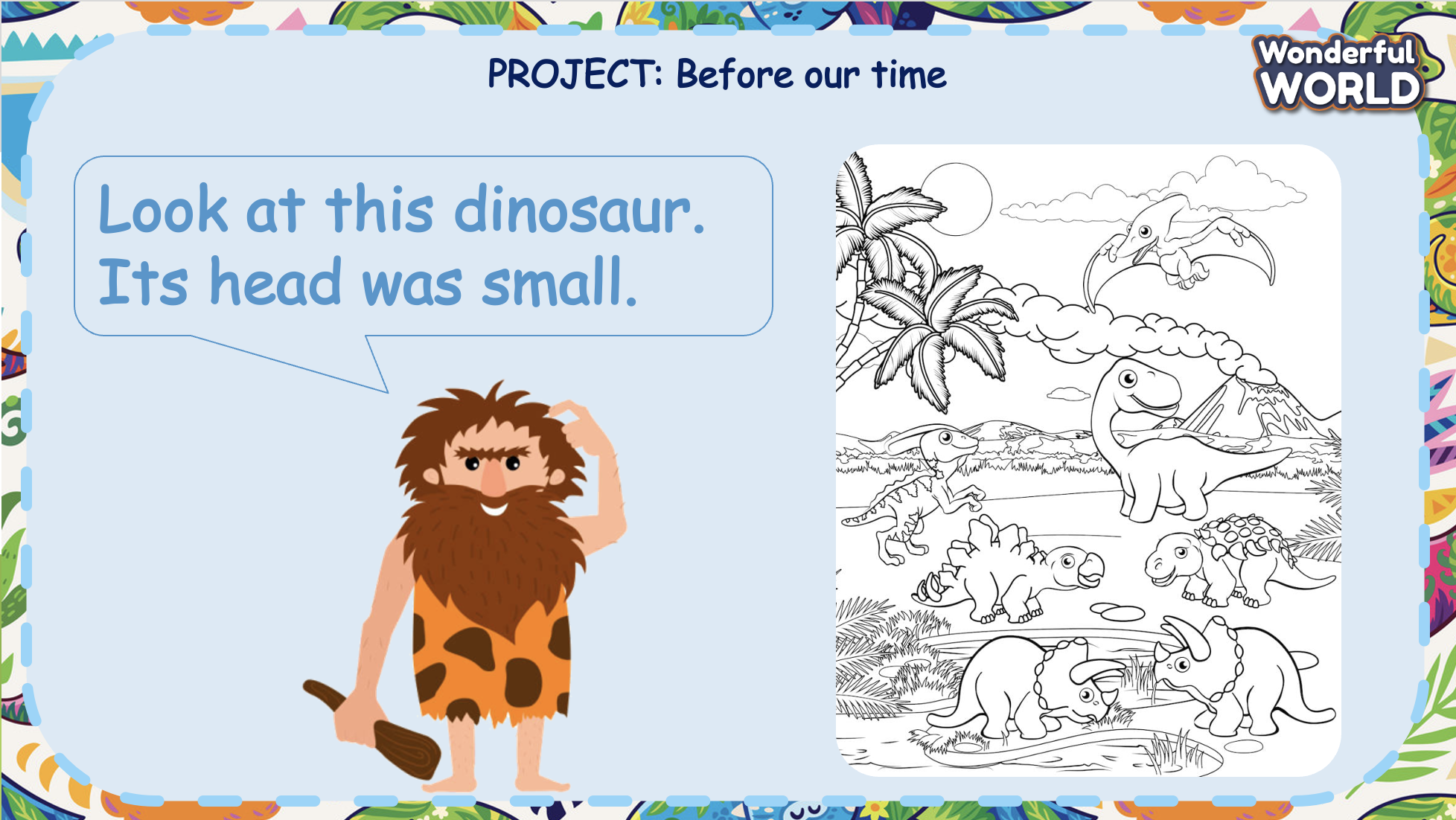 - Listen to the T and look at the printed paper.- Take out the colour and start decorating their pictures.- Think about the description of the pictures.- Present in front of the class.- Receive feedback.   Activity 4: Assessment (5 minutes)Activity 4: Assessment (5 minutes)Aim: Do the exercise to review and remember the wordsConsolidate the content of the lesson.Teacher’s ActivitiesStudents’ Activities- Asks Ss about the words they have learnt in the lesson without looking at the book.- Ask sts to do the assessment.- Check with the class.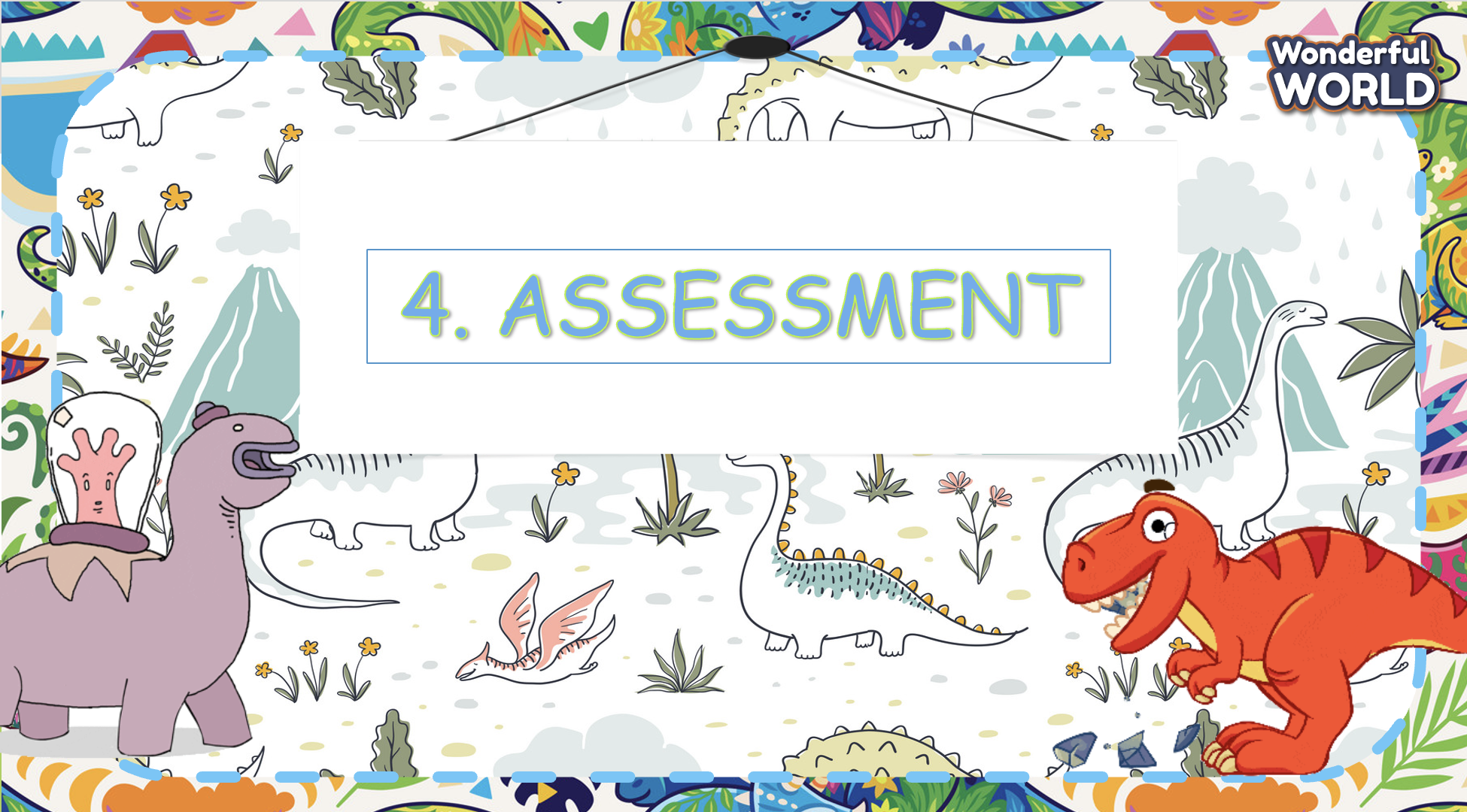 -Do the assessment.- Check with the teacher.SCHOOL MANAGERHEAD OFDEPARTMENTFULL NAME OFTEACHER